*










ARTAUD, Antonin


Invocation à la momie

Ces narines d’os et de peau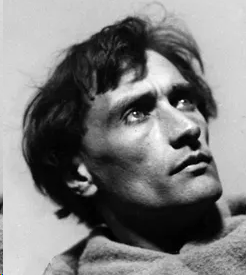 par où commencent les ténèbresde l’absolu, et la peinture de ces lèvresque tu fermes comme un rideau
Et cet or que te glisse en rêvela vie qui te dépouille d’os,et les fleurs de ce regard fauxpar où tu rejoins la lumière
Momie, et ces mains de fuseauxpour te retourner les entrailles,ces mains où l’ombre épouvantableprend la figure d’un oiseau
Tout cela dont s’orne la mortcomme d’un rite aléatoire,ce papotage d’ombres, et l’oroù nagent tes entrailles noires
C’est par là que je te rejoins,par la route calcinée des veines,et ton or est comme ma peinele pire et le plus sûr témoin.






Extase

Argentin brasier, braise creuséeAvec la musique de son intime forceBraise évidée, délivrée, écorceOccupée à livrer ses mondes. 

Recherche épuisante du moiPénétration qui se dépasseAh! joindre le bûcher de glaceAvec l'esprit qui le pensa. 

La vieille poursuite insondableEn jouissance s'extravaseSensualités sensibles, extaseAux cristaux chantants véritables. 

Ô musique d'encre, musiqueMusique des charbons enterrésDouce, pesante qui nous délivreAvec ses phosphores secrets.


Le navire mystique

Il se sera perdu le navire archaïqueAux mers où baigneront mes rêves éperdus,Et ses immenses mâts se seront confondusDans les brouillards d’un ciel de Bible et de Cantiques.

Et ce ne sera pas la Grecque bucoliqueQui doucement jouera parmi les arbres nus ;Et le Navire Saint n’aura jamais venduLa très rare denrée aux pays exotiques.

Il ne sait pas les feux des havres de la terre,Il ne connaît que Dieu, et sans fin, solitaireIl sépare les flots glorieux de l’Infini.

Le bout de son beaupré plonge dans le mystère ;Aux pointes de ses mâts tremble toutes les nuitsL’Argent mystique et pur de l’étoile polaire.


Amour

Et l’amour ? Il faut nous laver De cette crasse héréditaire Où notre vermine stellaire Continue à se prélasser 

L’orgue, l’orgue qui moud le vent Le ressac de la mer furieuse Sont comme la mélodie creuse De ce rêve déconcertant 

D’Elle, de nous, ou de cette âme Que nous assîmes au banquet Dites-nous quel est le trompé O inspirateur des infâmes 

Celle qui couche dans mon lit Et partage l’air de ma chambre Peut jouer aux dés sur la table Le ciel même de mon esprit






La rue

La rue sexuelle s’anime le long de faces mal venues, les cafés pepiant de crimes deracinent les avenues. 

Des mains de sexe brûlent les poches et les ventres bouent par-dessous; toutes les pensees s’entrechoquent, et les tetes moins que les trous.


Poète noir

Poète noir, un sein de pucelle te hante, poète aigri, la vie bout et la ville brûle, et le ciel se résorbe en pluie, ta plume gratte au coeur de la vie. 

Forêt, forêt, des yeux fourmillent sur les pignons multipliés ; cheveux d’orage, les poètes enfourchent des chevaux, des chiens. 

Les yeux ragent, les langues tournent le ciel afflue dans les narines comme un lait nourricier et bleu ; je suis suspendu à vos bouches femmes, coeurs de vinaigre durs.


Prière

Ah donne-nous des crânes de braises Des crânes brûlés aux foudres du ciel Des crânes lucides, des crânes réels Et traversés de ta présence 

Fais-nous naître aux cieux du dedans Criblés de gouffres en averses Et qu’un vertige nous traverse Avec un ongle incandescent 

Rassasie-nous nous avons faim De commotions inter-sidérales Ah verse-nous des laves astrales A la place de notre sang 

Détache-nous, Divise-nous Avec tes mains de braises coupantes Ouvre-nous ces voûtes brûlantes Où l’on meurt plus loin que la mort 

Fais vaciller notre cerveau Au sein de sa propre science Et ravis-nous l’intelligence Aux griffes d’un typhon nouveau
Avec moi dieu-le-chien
Avec moi dieu-le-chien, et sa languequi comme un trait perce la croûtede la double calotte en voûtede la terre qui le démange.
Et voici le triangle d’eauqui marche d’un pas de punaise,mais qui sous la punaise en braisese retourne en coup de couteau.
Sous les seins de la terre hideuseDieu-la chienne s’est retirée,des seins de terre et d’eau geléequi pourrissent sa langue creuse.
Et voici la vierge-au marteau,pour broyer les caves de terredont le crâne du chien stellairesent monter l’horrible niveau.
De reugod is met mij
De reugod is met mij, en zijn tongdie als een pijl de korst doorboortvan de dubbelgewelfde koepelvan de hem kriebelende aarde.
En hier is de waterdriehoekdie stapt met wantsenpas,maar die zich onder ‘s wantsen gloedkeert als een messteek.
Onder de borsten van de gruwelijke aardeheeft de teefgodin zich teruggetrokken,borsten van aarde en bevroren waterdie haar holle tong doen rotten.
En hier is de maagd met de hamer,om de aarden kelders te verpulverenwaar de schedel van de sterrenhondhet verschrikkelijke peil voelt stijgen.
(vertaling Z. DE MEESTER)



L'amour sans trêve
Ce triangle d’eau qui a soif cette route sans écriture Madame, et le signe de vos mâtures sur cette mer où je me noie 
Les messages de vos cheveux le coup de fusil de vos lèvres cet orage qui m’enlève dans le sillage de vos yeux. 
Cette ombre enfin, sur le rivage où la vie fait trêve, et le vent, et l’horrible piétinement de la foule sur mon passage. 
Quand je lève les yeux vers vous on dirait que le monde tremble, et les feux de l’amour ressemblent aux caresses de votre époux.
Liefde zonder ophouden
Deze dorstige watertriadedeze tocht zonder schriftMadame, en ‘t teken van uw mastenop deze zee waar ik verzuip.
De boodschappen van uw haarhet geweerschot van uw lippendeze storm die me meesleurtin het kielzog van uw ogen.
Deze lommer kortom, op de oeverwaar het leven stilstaat, en de wind,en het gruwelijke getrappelvan de massa op mijn weg.
Als ik mijn ogen naar u opslalijkt de wereld te wankelen,en de brandende liefde gelijktop de strelingen van uw man.
Vertaling Z. DE MEESTER

